Городской округ«Закрытое административно – территориальное образование Железногорск Красноярского края»АДМИНИСТРАЦИЯ ЗАТО г. ЖЕЛЕЗНОГОРСКРАСПОРЯЖЕНИЕ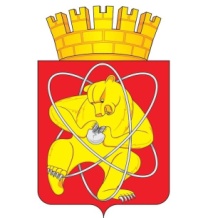          26.10.2021                                                                                                                            №   390 прг. ЖелезногорскО проведении проверки Муниципального бюджетного общеобразовательного учреждения "Средняя  школа №106 с углубленным изучением математики"На основании постановления Администрации ЗАТО г. Железногорск от 04.12.2015 № 1995 «Об утверждении Порядка формирования муниципального задания в отношении муниципальных учреждений ЗАТО Железногорск и финансового обеспечения выполнения муниципального задания», согласно плану проведения выездных проверок исполнения муниципальными образовательными учреждениями муниципального задания на 2021 год:1. Направить с 29.11.2021 по 30.11.2021 начальника отдела общего и дополнительного образования МКУ «Управление образования» Михайлову Ольгу Викторовну в Муниципальное бюджетное общеобразовательное учреждение "Средняя школа №106 с углубленным изучением математики" для проведения плановой выездной проверки с целью осуществления контроля за исполнением муниципального задания.2. Установить проверяемый период с 01.01.2021 по 30.09.2021.3. Отделу общественных связей Администрации ЗАТО г. Железногорск (И.С. Архипова) разместить настоящее распоряжение на официальном сайте городского округа «Закрытое административно-территориальное образование Железногорск Красноярского края» в информационно-телекоммуникационной сети «Интернет».4. Контроль над исполнением настоящего распоряжения оставляю за собой.5. Настоящее распоряжение вступает в силу с момента его подписания.Исполняющий обязанностиГлавы ЗАТО г. Железногорск А.А. Сергейкин
